Ch. 19 Ecosystem Energy and MatterNotesEssential Question: How does energy and matter move through an ecosystem?I.  Ecosystem Roles	A. Producer –		1. makes its own food		2. turn carbon dioxide, sunlight and water into food		3. source of all food	B. Consumer		1. obtains energy by feeding on other organisms			a. herbivore -  eats plants			b. carnivore – eats meat			c. omnivore – eats plants and meat			d. scavenger – eats dead organisms	C. Decomposer		1. break down biotic wastes and dead organisms		2. return raw materials (carbon, nitrogen) to ecosystemII. Energy Flow – energy moves through an ecosystem when organisms eat each other	A.  Food chain – 		1. one path along which energy can move through an ecosystem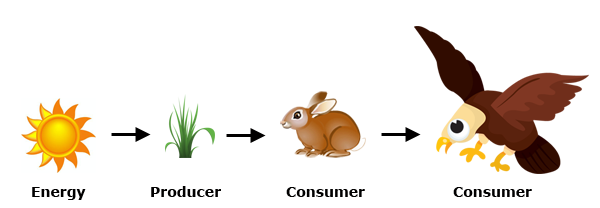 	B. Food Web 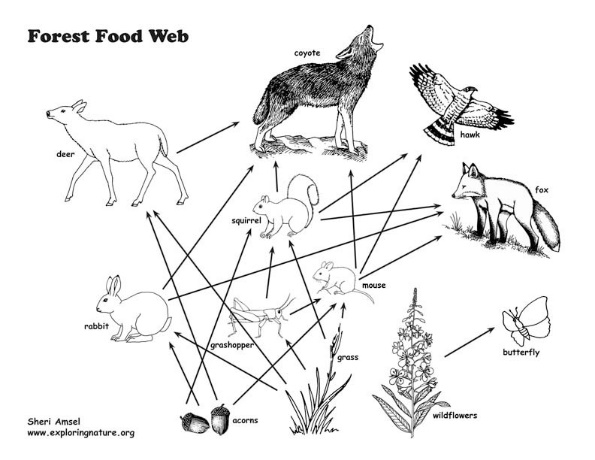 		1. many over-lapping food chains.		2. organisms can have many roles 		    a. mouse eating grass = primary consumer	               b. mouse eating grasshopper = secondary                               consumer	C. Energy Pyramid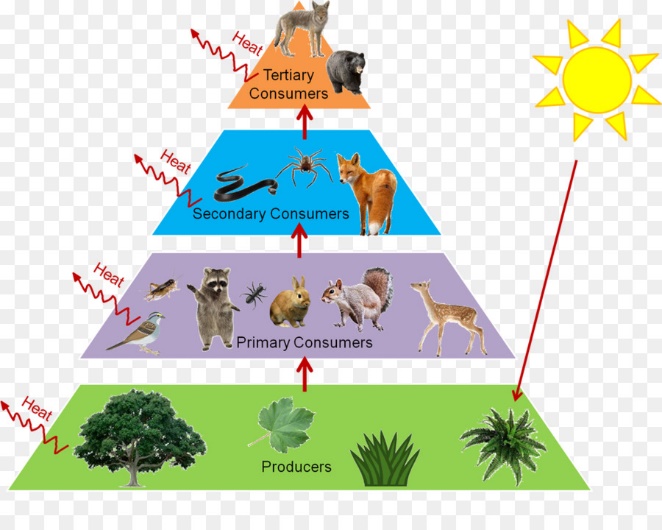 	 	1. Diagram that shows the amount of energy 		    that moves from one feeding level to 			    another		2. As you go up the pyramid there is less 		    energy		3. 90 % of energy is changed to heat by 		               organism at each level		4. Producer level = most energy		5. greatest number of organisms = producers		     Least number of organisms = highest level